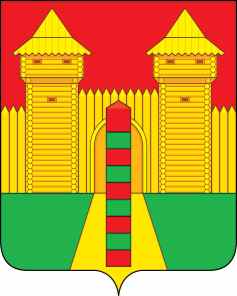 АДМИНИСТРАЦИЯ  МУНИЦИПАЛЬНОГО  ОБРАЗОВАНИЯ «ШУМЯЧСКИЙ   РАЙОН» СМОЛЕНСКОЙ  ОБЛАСТИПОСТАНОВЛЕНИЕот 09.12.2021г. № 557          п. ШумячиВ соответствии с Земельным кодексом Российской Федерации, Федеральным законом от 25.10.2001 г. № 137-ФЗ «О введении в действие Земельного кодекса              Российской Федерации», приказом Министерства экономического развития Российской Федерации от 27.11.2014 г. № 762 «Об утверждении требований к подготовке схемы расположения земельного участка или земельных участков на кадастровом плане территории и формату схемы расположения земельного участка или земельных участков на кадастровом плане территории при подготовке схемы расположения           земельного участка или земельных участков на кадастровом плане территории в форме электронного документа, формы схемы расположения земельного участка или земельных участков на кадастровом плане территории, подготовка которой                     осуществляется в форме документа на бумажном носителе», на основании заявления Клименко Ирины Викторовны от 07.12.2021 г. (регистрационный № 1506 от 07.12.2021 г.)	Администрация муниципального образования «Шумячский район»                            Смоленской областиП О С Т А Н О В Л Я Е Т:1. Утвердить схему расположения земельного участка на кадастровом плане территории из земель населенных пунктов площадью 27 кв.м., расположенного по адресу: Российская Федерация, Смоленская область, Шумячский район,                               Первомайское сельское поселение, с. Первомайский, ул. Никольская.2. Земельный участок, указанный в пункте 1 настоящего постановления,                    расположен в территориальной зоне Ж1 и в пределах кадастрового квартала 67:24:0180101.Разрешенное использование – благоустройство территории, хранение                  автотранспорта.3. Определить, что Клименко И.В. имеет право на обращение без доверенности с заявлением об осуществлении государственного кадастрового учета, указанного в пункте 1 настоящего постановления земельного участка.4. Признать утратившим силу постановление Администрации муниципального образования «Шумячский район» Смоленской области от 28.09.2021 г. № 425 «Об утверждении схемы расположения земельного участка на кадастровом плане                      территории».5 Срок действия настоящего постановления составляет два года.Об утверждении схемы расположения земельного участка на кадастровом плане территорииГлава муниципального образования«Шумячский район» Смоленской областиА.Н. Васильев